    НАРОДНО ЧИТАЛИЩЕ „СВЕТЛИНА 1921“ СОФИЯ, СЛАТИНА 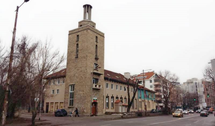 1574 София, ул.“Гео Милев“ №136, e-mail : thitaliste_svetlina1921@abv.bgWeb адрес: www.svetlina1921.eu, 	 сл.тел. : 02/8734875,  02/8734291КУЛТУРЕН КАЛЕНДАР НА НЧ „СВЕТЛИНА 1921“ ЗА 2022 г.Ритуал  свързан с празника на родилната помощ „Бабин ден“   в голямата зала на НЧ „Светлина 121“ от 16.00 ч. събрани възрастни жени и млади майки от квартала с участието на танцова школа „Фолклорика“ се проведе събитието на 21.01.2022 г.2. Школа по изобразително изкуство подреди изложба във фоаето на НЧ „Светлина 1921“по случай годишнината от обесването на Васил Левски на 10.02.2022 г.3. Литературно четене на произведения посветени на българския герой Васил Левски проведено на 18.02.2022г. във малката зала на читалището.4. Музикален концерт посветен на Денят на самодеееца с участието на школа по акордеон, китара, пиано, и школа по народни танци – най-малката група и изложба посветена на „Баба Марта с произведения от школата по изобразително изкуство на 01.03. 2022 г.в голямата зала на читалището.5 .Пролетен концерт – изпълнения на възпитаниците на читалището от школата по пиано, китара, вокално изкуство, и школа по народни танци за празника „Цветница“ 12.04.2022 г. 6. “Гергьовски Люлки“ концерт с участието на хор „Шопски напеви“ – автентично шопско пеене, танцова школа „Фолклорика“ всички възрастови школи, музикален център „Зорница“ – вокално изкуство на 05. 05.2022 г. в голямата зала на НЧ“Светлина 1921“    7..Музикален център „Зорница“- участва в сръбски радио и телевизионен конкурс „Джурдански фестивал“ за етска песен от 11.05 о 14.05 2022 г в гр- Баня Лука. Участват Мария, Елица, и Симона. 8..Музикален център “Зорница“ участва във майски концерти по случай Българската култура и писменост – на 21 .05. 2022 г. на сцената във стуентски град  в гра София на 21 май от 19.00 ч.9. .Музикален център  „Зорница““ участва в големия концерт  по случай патронния празник на НЧ „Светлина“  Св.Св. Кирил и Методии на ул „Гео Милев“№136 на 29.05.2022 г. от 11.00 ч.10. Школа за нарони танци „Фолклорика“ Участва   в големия концерт  по случай патронния празник на НЧ „Светлина“  Св.Св. Кирил и Методии на ул „Гео Милев“№136 на 29.05.2022 г. от 11.00 ч. Музикален център „Зорница“  участва в концерт „Немски пролетен базар“ в „Градската градина „ – гр. София на 11.06.2022 от 18 .00 ч.Музикален център „Зорница“ участва в концерт „Немски пролетен базар“ в „Градската градина“гр.София на 13.06.2021 г. от 13.00ч. до 14.00ч.Музикален център „Зорница“ участва във „Фестивал на Светлината“ в парка на музея на „Земята и хората“ на 19. 06. 2022 г. от 18.00 ч. до 19.00 ч. гр. София..14. Музикален център „Зорница“ участва във Фестивал „Вярвай искай можеш“  в античната градска градина на гр. Банкя на 25, 26, 27. 06.2022г. от 10.00 ч. до 20.00 ч.Музикален център „Зорница“ участва във песенен филмов фестивал „Арлекин“  във Варна в  голямата зала на „Дома на културата“ на 03.07.2022 г.Музикален център „Зорница+ участва във Фестивал – конкурс „15 – лалета“ в гр. Хисаря“в кулурния дом на 16, 17.07. 2022 г.  Концерт на Център за изкуства „Зорница“ в студенски парк – Парк – фест гр. София с участие на Елица Узунова на 01- 02. 10. 2022 г.от 19.00ч.Концерт на Център за изкуства „Зорница“ в студентски парк Парк-фест  гр. София на 02.10.2022 г. с частие на Мария Сантева и Матей Бешенджиев  от 20.30 ч.Фестивал „Кръстопът на музите“ в зала „Средец“ гр.София  участие на Център за изкуства „Зорница“на 22.10.2022 г. от 16.00 ч.Фестивал „Кръстопът на музите“ в зала №11 в НДК  гр.София  участие на Център за изкуства „Зорница“на 23.10.2022 г. от 11.00 ч.Ансамбъл „Фолклорика“ участва  в празничен концерт за празника на будителите организиран от ЦИОФФ – България в „Дома на транспортния работник“ на 29.10.2022 г. от 16.00 ч. гр. София.Концертът ще бъде и финален етап от Прегледа на представителните ансамбли в България. Ден на Будителя . 1-ви ноември - Представяне на книгата  „ Съвременния обществен морал и Дънов“   автор Любомир Лулчев от 19.00 ч. в голямата зала на НЧ.“Светлина 1921“ на ул. „Гео Милев“ № 136.НЧ „Светлина 1921“ съдейства на църковното настоятелство на църквата св. Мина по случай  честването на 150 г. от създаването на църквата в кв. Слатина на 11.11.2022 г.  – от 8.30 ч. до 18.00 ч.  Фестивал Поп Рок фест в зала „Христо Ботев“ гр София МЦ „Зорница“ участва с представители от центъра на 20 ноември 2022 г от12.00 ч. Мзикален ръководител Галина ИвановаМуизкален конкурс „Коледна изповед“ деца от МЦ „Зорница“ участват в конкурса на 26.11. в зала „Братство“ гр. Кюстендил.Участие на школа по народни танци  детски групи „Фолклорика“ на честването на 150 г. от създаването на църквата в кв. Слатина „Св. Мина“Коледен концет на частно музикално училище в голямата зала на НЧ „Светлина 1921“ от 11.00ч. на 11.12.2022 г.28 . Коледен концерт на всички дейности на НЧ „Светлина 1921“ на 18.12 2022 г. от 11.00 ч.29 . Коледен концерт на школа по китара на НЧ „Светлина 1921“ на 15.12.2022 г. от 17.00 ч.МУЗИКАЛЕН ЦЕНТЪР „ЗОРНИЦА“По покана на БНТ  и посолството на България в Италия, деца от Музикален център „Зорница“ще участват в концерти на 02. 12.  03.12. 04.12. и 05.12 2022 г.  в гр. Рим Италия. Ръководител Галина Иванова.Музикален център „Зорница“ ще участва в концерт на Коледен базар в Парк Възраждане от 13.00ч.на 10.12.2022 г.Музикален център „Зоница“ ще участват в Коледен концерт в Ринг Мол на 17.12.2022 .г от 18.00 ч.Музикален център „Зорница“ ще участва в Коледен концерт в  Банкя на центрания площад от 14.00 ч на 17.12.2022 г.Музикален център „Зорница“ ще участва в Коледния концерт на НЧ „Светлина 1921“ в голямата зала на 18.12 2022 г. от 11.00ч.Музикален център „Зорница“ организира първи брой на авторско телевизионно, седмично, детско, музикално предаване по БНТ от 25.12. от 16.00ч. 36. Участие на всички възрастови  школи по народни танци „Фолклорика“  в НЧ „Светлина 1921“ на 18.12.2022 г. от 11.00 ч. 